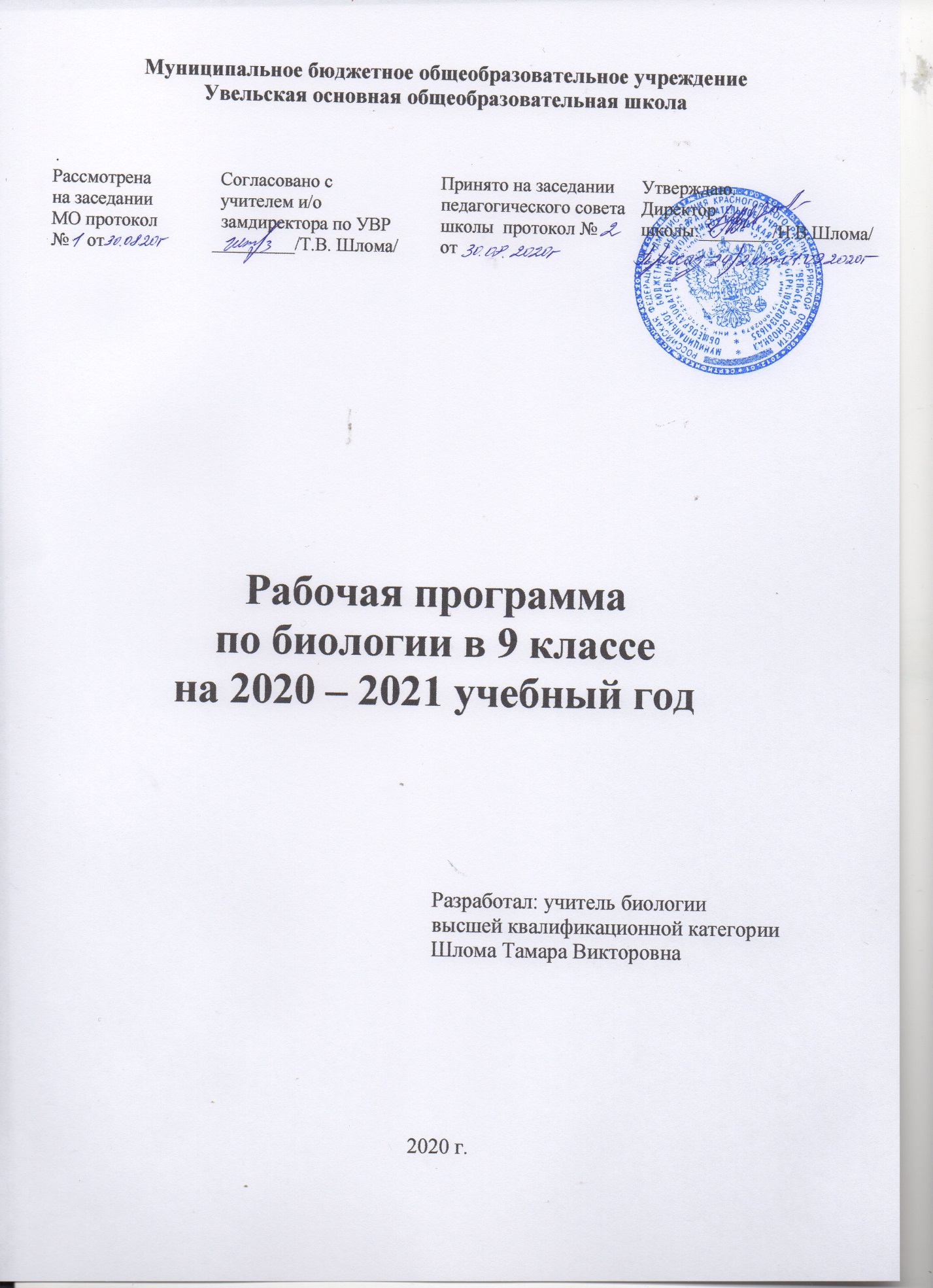 I.Пояснительная записка.           Рабочая программа по биологии ориентирована на учащихся 9 класса и реализуется на основе следующих документов:Федерального государственного образовательного стандарта основного общего образования (приказ  Минобрнауки России от 17 декабря 2010 г. № 1897);Биология 5-9 классы. Линейная структура. Рабочие программы к линии УМК под редакцией И.Н. Пономаревой: учебно-методическое пособие-М.: Вентана-Граф, 2017;Базисного учебного плана общеобразовательных учреждений Брянской области на 2020-2021  учебный год;Учебного плана  МБОУ Увельская ООШ.           Учебник:1.Драгомилов А.Г.Биология:9 класс: учебник для учащихся общеобразовательных организаций /А. Г. Драгомилов, Р.Д. Маш.-М.: Вентана-Граф, 2019.Цели и задачи:Целью программы является формирование у учащихся общеучебных умений и навыков, универсальных способов деятельности и ключевых компетенций: умение самостоятельно и мотивированно организовывать свою познавательную деятельность; использование элементов причинно-следственного и структурно-функционального анализа; определение сущностных характеристик изучаемого объекта; умение развернуто обосновывать суждения, давать определения, приводить доказательства; оценивание и корректировка своего поведения в окружающем мире. Достижение этой цели обеспечивается реализацией следующих задач:освоение знаний о живой природе и присущих ей закономерностях, методах познания живой природы;овладение умениями применять биологические знания, работать с биологическими приборами, инструментами, справочниками, проводить наблюдения за биологическими объектами;развитие познавательных интересов, интеллектуальных и творческих способностей;воспитание позитивного ценностного отношения к живой природе, собственной жизни, культуры поведения в природе;использование приобретённых знаний и умений в повседневной жизни.  Учебный предмет «Биология» относится к предметной области   « Естественно-научные предметы». Базисный учебный план на изучение биологии в 9 классе основной школы отводит 2 часа в неделю(68 часов за год).             II. Планируемые результаты освоения учебного предмета.       Изучение курса «Биология» в 9 классе направлено на достижение следующих результатов (освоение универсальных учебных действий — УУД):Личностные результаты:знание основных принципов и правил отношения к живой природе, основ здорового образа жизни и здоровьесберегающих технологий;реализация установок здорового образа жизни; понимание ценности здорового и безопасного образа жизни;развитие познавательных интересов и мотивов, направленных на изучение живой природы; интеллектуальных умений (доказывать, строить рассуждения, анализировать, сравнивать, делать выводы и др.); эстетического восприятия живых объектов;воспитание чувства гордости за российскую биологическую науку;понимание основных факторов, определяющих взаимоотношения человека и природы; готовность к самостоятельным поступкам и действиям на благо природы;признание ценности жизни во всех ее проявлениях и необходимости ответственного, бережного отношения к окружающей среде; соблюдение правил поведения в природе;осознание значения семьи в жизни человека и общества, готовность и способность принимать ценности семейной жизни; уважительное и заботливое отношение к членам своей семьи;понимание значения обучения для повседневной жизни и осознанного выбора профессии;признание права каждого на собственное мнение; эмоционально-положительное отношение к сверстникам;критичное отношение к своим поступкам, осознание ответственности за их последствия.Метапредметные результаты:познавательные УУД— формирование и развитие навыков и умений:владеть основами исследовательской и проектной деятельности - видеть проблему, ставить вопросы, выдвигать гипотезы, давать определения понятий, классифицировать, наблюдать, проводить эксперименты, делать выводы и заключения, структурировать материал, объяснять, доказывать, защищать свои идеи;работать с разными источниками информации, анализировать и оценивать информацию, преобразовывать ее из одной формы в другую;находить информацию в различных источниках (тексте учебника, научно-популярной литературе, словарях и справочниках), оценивать ее достоверность;составлять сообщения на основе обобщения материала учебника и дополнительной литературы;строить логические рассуждения и умозаключения, устанавливать причинно-следственные связи, проводить сравнение;регулятивные УУД — формирование и развитие навыков и умений:организовывать свою учебную и познавательную деятельность - определять цели работы, ставить задачи, планировать (рассчитывать последовательность действий и прогнозировать результаты работы);самостоятельно выдвигать варианты решения поставленных задач и выбирать средства достижения цели;работать по плану, сверять свои действия с целью и, при необходимости, исправлять ошибки самостоятельно;выбирать целевые и смысловые установки в своих действиях и поступках по отношению к живой природе, здоровью своему и окружающих;проводить работу над ошибками для внесения корректив в усваиваемые знания;владеть основами самоконтроля и самооценки, применять эти навыки при принятии решений и осуществлении осознанного выбора в учебной и познавательной деятельности;3) коммуникативные УУД — формирование и развитие навыков и умений:адекватно использовать речевые средства для дискуссии и аргументации своей позиции, сравнивать разные точки зрения, аргументировать свою точку зрения, отстаивать свою позицию.слушать и слышать другое мнение, вести дискуссию, оперировать фактами как для доказательства, так и для опровержения существующего мнения;строить продуктивное взаимодействие со сверстниками и взрослыми;участвовать в коллективном обсуждении проблем.Предметные результаты:1) в познавательной (интеллектуальной) сфере:выделять существенные признаки биологических объектов (отличительные признаки живых организмов и организма человека) и процессов (обмен веществ и превращение энергии, питание, дыхание, выделение, транспорт веществ, рост, развитие, размножение, регуляция жизнедеятельности организма; круговорот веществ и превращение энергии в экосистемах);приводить доказательства родства человека с млекопитающими животными; взаимосвязи человека и окружающей среды; зависимости здоровья человека от состояния окружающей среды; необходимости защиты окружающей среды; соблюдения мер профилактики заболеваний, вызываемых растениями, животными, бактериями, грибами и вирусами, травматизма, стрессов, ВИЧ-инфекции, вредных привычек, нарушения осанки, зрения, слуха, инфекционных и простудных заболеваний;объяснять роль биологии в практической деятельности людей; места и роли человека в природе; роли различных организмов в жизни человека; значения биологического разнообразия для сохранения биосферы; механизмов наследственности и изменчивости, проявления наследственных заболеваний у человека, видообразования и приспособленности;устанавливать причинно-следственные связи между гибкостью тела человека и строением его позвоночника, между строением анализатора и выполняемой им функцией;сравнивать клетки, ткани организма человека и делать выводы на основе сравнения; выявлятьвзаимосвязи между особенностями строения клеток и выполняемыми ими функциями;проводить биологические исследования и делать выводы на основе полученных результатов;находить в учебной и научно-популярной литературе информацию о заболеваниях сердечно-сосудистой системы, об инфекционных заболеваниях, оформлять ее в виде сообщений, рефератов, докладов;классифицировать типы и виды памяти, железы в организме человека;устанавливать взаимосвязи при обсуждении взаимодействия нервной и гуморальной регуляции;определять и различать части и органоиды клетки и системы органов организма человека на рисунках и схемах;сравнивать биологические объекты и процессы и делать выводы и умозаключения на основе сравнения;выявлять изменчивость организмов; приспособления организмов к среде обитания; типы взаимодействия разных видов в экосистеме; взаимосвязи между особенностями строения клеток, тканей, органов, систем органов и их функциями;владеть методами биологической науки — наблюдение и описание биологических объектов и процессов; постановка биологических экспериментов и объяснение их результатов;в ценностно-ориентационной сфере:знать основные правила поведения в природе и основы здорового образа жизни, применять их на практике;приводить доказательства взаимосвязи человека и окружающей среды, зависимости здоровья человека от состояния окружающей среды, необходимости защиты среды обитания человека;анализировать и оценивать последствия деятельности человека в природе, влияние факторов риска на здоровье человека;в сфере трудовой деятельности:соблюдать правила работы с биологическими приборами и инструментами (препаровальные иглы, скальпели, лупы, микроскопы);знать и соблюдать правила работы в кабинете биологии;4) в сфере физической деятельности:демонстрировать приемы оказания первой помощи при простудных заболеваниях, ожогах, обморожениях, травмах, спасении утопающего;проводить наблюдения за состоянием собственного организма;владеть приемами рациональной организации труда и отдыха;в эстетической сфере: оценивать с эстетической точки зрения объекты живой природы.III.Содержание учебного предмета.Тема 1. Организм человека. Общий обзор.  (5 часов)         Науки об организме человека: анатомия, физиология, гигиена. Санитарно - гигиеническая служба. Функции санитарно-эпидемиологических центров (СЭЦ). Ответственность людей, нарушающие санитарные нормы общежития.         Строение организма человека. Структура тела. Место человека в природе. Сходство и отличия человека от животных. Морфофизиологические особенности человека, связанные с прямохождением, развитием головного мозга, трудом, социальным образом жизни.         Клетка. Строение, химический состав, жизнедеятельность: обмен веществ, ферменты, биосинтез и биологическое окисление, рост, развитие, возбудимость, деление.         Ткани животных и человека: эпителиальные, соединительные, мышечные, нервная. Строение нейрона: тело, дендриты, аксон, синапсы.         Уровни организации организма. Орган и системы органов. Нервная регуляция. Части и отделы нервной системы. Рефлекс, рефлекторная дуга, процессы возбуждения и торможения. Гуморальная регуляция. Роль эндокринных желез и вырабатываемых ими гормонов.         Практическая работа. Получение мигательного рефлекса и условий, вызывающих его торможение.         Лабораторные работы. Разложение ферментом каталазой пероксида водородаКлетки и ткани под микроскопом.Тема 2. Опорно-двигательная система. (8 часов)         Значение костно-мышечной системы. Скелет, строение, состав и соединение костей. Обзор скелета головы и туловища. Скелет поясов и свободных конечностей. Первая помощь при травмах скелета и мышц.         Типы мышц, их строение и значение. Обзор основных мышц человека. Динамическая и статическая работа мышц. Энергетика мышечного сокращения. Регуляция мышечных движений.         Нарушение правильной осанки. Плоскостопие. Коррекция. Развитие опорно-двигательной системы: роль зарядки, уроков физкультуры и спорта в развитии организма. Тренировочный эффект и способы его достижения.         Демонстрации: скелета, распилов костей, позвонков, строения суставов, мышц.         Практическая работа. Выявление нарушений осанки и плоскостопия.         Лабораторные работы. Строение костной ткани.Состав костей.	                                  Тема 3. Кровь и кровообращение. (8 часов)	         Внутренняя среда: кровь, тканевая жидкость, лимфа; их круговорот. Значение крови и ее состав: плазма и клеточные элементы. Их функции. Свертываемость крови.         Иммунитет. Органы иммунной системы. Антигены и антитела. Иммунная реакция. Клеточный и гуморальный иммунитеты. Работы Луи Пастера, И.И. Мечникова. Изобретение вакцин. Лечебные сыворотки. Классификация иммунитета. Тканевая совместимость и переливание крови. I, II, III, IV группы крови – проявление наследственного иммунитета. Резус-фактор. Резус-конфликт как следствие приобретенного иммунитета.         Сердце и сосуды – органы кровообращения. Строение и функции сердца. Фазы сердечной деятельности. Малый и большой круги кровообращения. Артерии, капилляры, вены. Функции венозных клапанов. Отток лимфы. Функции лимфоузлов. Движение крови по сосудам. Давление крови на стенки сосуда. Скорость кровотока. Измерение артериального давления. Перераспределение крови в организме. Регуляция работы сердца и сосудов. Автоматизм сердечной мышцы. Болезни сердечно-сосудистой системы и их предупреждение. Первая помощь при кровотечениях.         Демонстрации: торса человека, модели сердца, приборов для измерения артериального давления (тонометра и фонендоскопа) и способов их использования.         Лабораторная работа. Сравнение крови человека с кровью лягушки.         Практические работы.Пульс и движение крови.Функциональная сердечно-сосудистая проба.Тема 4. Дыхательная система. (6 часов)         Значение дыхательной системы, ее связь с кровеносной системой. Верхние дыхательные пути. Гортань – орган голосообразования. Трахея, главные бронхи, бронхиальное дерево, альвеолы. Легкие. Пристеночная и легочная плевры, плевральная полость. Обмен газов в легких и тканях. Дыхательные движения. Нервная и гуморальная регуляция дыхания. Болезни органов дыхания, их предупреждение. Гигиена дыхания. Первая помощь при поражении органов дыхания. Понятие о клинической и биологической смерти. Приемы искусственного дыхания изо рта в рот и непрямого массажа сердца.         Демонстрации: торса человека, модели гортани и легких, модели Дондерса, демонстрирующей механизмы вдоха и выдоха.         Лабораторные работы. Внешнее строение дождевого червя, его передвижение.Дыхательные движения.         Практическая работа. Определение запыленности воздуха в зимний период.Тема 5. Пищеварительная система. (7 часов)         Значение пищи и ее состав. Пищевые продукты и питательные вещества. Органы пищеварения. Пищеварение в ротовой полости, желудке и кишечнике. Строение органов пищеварительного тракта и пищеварительных желез. Форма и функции зубов. Пищеварительные ферменты ротовой полости и желудка. Переваривание пищи в двенадцатиперстной кишке (ферменты поджелудочной железы, роль желчи в пищеварении). Всасывание питательных веществ. Строение и функции тонкой и толстой кишки. Аппендикс. Симптомы аппендицита. Регуляция пищеварения.         Заболевание органов пищеварения и их профилактика. Питание и здоровье.         Демонстрации: торса человека; пищеварительной системы крысы (влажный препарат).         Лабораторная работа. Действие ферментов слюны на крахмал.Тема 6. Обмен веществ и энергии. Витамины. (3 часа)         Превращение белков, жиров и углеводов. Обменные процессы в организме. Подготовительная и заключительная стадии обмена. Обмен веществ и энергии в клетке: пластический обмен и энергетический обмен. Энерготраты человека: основной и общий обмен. Энергетическая емкость пищи. Энергетический баланс. Определение норм питания. Качественный состав пищи. Значение витаминов. Гипо- и гипервитаминозы А, В1, С, D. Водорастворимые и жирорастворимые витамины. Витамины и цепи питания вида. Авитаминозы: А («куриная слепота», В1 (болезнь бери-бери), С (цинга), D (рахит). Их предупреждение и лечение.         Практическая работа. Функциональная проба с максимальной задержкой дыхания до и после нагрузки.Тема 7. Мочевыделительная система. (2 часа)         Роль различных систем в удалении ненужных вредных веществ, образующихся в организме. Роль органов мочевыделения, их значение. Строение и функции почек. Нефрон – функциональная единица почки. Образование первичной и конечной мочи. Удаление конечной мочи из организма: роль почечной лоханки, мочеточников, мочевого пузыря и мочеиспускательного канала.         Предупреждение заболеваний почек. Питьевой режим. Значение воды и минеральных солей для организма. Гигиеническая оценка питьевой воды.Тема 3. Кожа. (3 часа)         Значение и строение кожных покровов и слизистых оболочек, защищающих организм от внешних воздействий. Функции эпидермиса, дермы и гиподермы. Волосы и ногти - роговые придатки кожи. Кожные рецепторы, потовые и сальные железы. Нарушения кожных покровов и их причины. Оказание первой помощи при ожогах и обморожениях. Грибковые заболевания кожи (стригущий лишай, чесотка); их предупреждение и меры защиты от заражения.         Теплообразование, теплоотдача и терморегуляция организма. Роль кожи в терморегуляции. Закаливание организма. Первая помощь при тепловом и солнечном ударах.         Демонстрация: рельефной таблицы строения кожи.Тема 9. Эндокринная система. (2 часа)         Железы внешней, внутренней и смешанной секреции. Роль гормонов в обмене веществ, росте и развитии организма. Соматропный гормон гипофиза, гормоны щитовидной железы. Болезни, связанные с гипофункцией (карликовость) и с геперфункцией (гигантизм) гипофиза. Болезни щитовидной железы: базедова болезнь, слизистый отек. Гормон поджелудочной железы инсулин и заболевание сахарным диабетом. Гормоны надпочечников, их роль в приспособлении организма к стрессовым нагрузкам.         Демонстрации: модели гортани со щитовидной железой, головного мозга с гипофизом; рельефной таблицы, изображающей железы эндокринной системы.Тема 10. Нервная система. (5 часа)         Значение нервной системы, ее части и отделы. Рефлекторный принцип работы. Прямые и обратные связи. Функция автономного (вегетативного) отдела. Симпатический и парасимпатический подотделы. Нейрогуморальная (нейрогормональная) регуляция: взаимосвязь нервной и эндокринной систем. Строение и функции спинного мозга. Отделы головного мозга, их строение и функции. Аналитико-симпатическая функция коры больших полушарий.         Демонстрации: модели головного мозга, коленного рефлекса спинного мозга, мигательного, глотательного рефлексов продолговатого мозга, функций мозжечка и среднего мозга.         Практические работы.Действие прямых и обратных связей.Функции продолговатого, среднего мозга и мозжечка.Тема 11. Органы чувств. Анализаторы. (5 часов)         Функции органов чувств и анализаторов. Ощущения и восприятия. Взаимосвязь анализаторов в отражении внешнего мира.         Орган зрения. Положение глаз в черепе, вспомогательный аппарат глаза. Строение и функции оболочек глаза и его оптических сред. Палочки и колбочки сетчатки. Зрительный анализатор. Роль глазных мышц в формировании зрительных восприятий. Бинокулярное зрение. Заболевание и повреждение глаз, профилактика. Гигиена зрения.         Орган слуха. Положение пирамид височных костей в черепе. Строение и функции наружного, среднего и внутреннего уха. Преддверие и улитка. Звукопередающий и звуковосприниющий аппараты уха. Слуховой анализатор. Гигиена слуха. Распространение инфекции по слуховой трубе в среднее ухо как осложнение ангины, гриппа, ОРЗ. Борьба с шумом.         Вестибулярный аппарат – орган равновесия. Функции мешочков преддверия внутреннего уха и полукружных каналов.         Органы осязания, обоняния, вкуса, их анализаторы. Взаимосвязь ощущений – результат аналитико-синтетической деятельности коры больших полушарий.         Демонстрации: модели черепа, глаза и уха.Тема 12. Поведение и психика. (7часов)         Врожденные формы поведения: безусловные рефлексы, инстинкты, запечатление. Приобретенные формы поведения. Условные рефлексы, динамический стереотип, рассудочная деятельность.         Открытие И.М. Сеченовым центрального торможения. Работы И.П. Павлова: открытие безусловного и условного торможения, закон взаимной индукции возбуждения – торможения. А.А. Ухтомский. Открытие явления доминанты. Биологические ритмы: сон и его значение, фазы сна, сновидения.         Особенности высшей нервной деятельности человека. Речь и сознание. Функции внешней и внутренней речи. Речевые центры и значение языковой среды. Роль трудовой деятельности в появлении речи и осознанных действии.         Познавательные процессы: ощущение, восприятие, память, воображение, мышление. Виды памяти, приемы запоминания. Особенности мышления, его развитие.         Воля, эмоции, внимание. Анализ волевого акта. Качество воли. Физиологическая основа эмоций.         Внимание. Непроизвольное и произвольное внимание. Способы поддержания внимания.         Изменение работоспособности, борьба с утомлением. Стадии работоспособности: врабатывание, устойчивая работоспособность, утомление. Организация отдыха на разных стадиях работоспособности. Режим дня.         Демонстрации: модели головного мозга, двойственных изображений, выработки динамического стереотипа зеркального письма, иллюзий установки.         Практические работы.Перестройка динамического стереотипа: овладение навыком зеркального письма.Изучение внимания при разных условиях.Тема 13. Индивидуальное развитие человека. (5 часа)         Роль половых хромосом в определении развития организма либо по мужскому, либо по женскому типу. Женская половая (репродуктивная) система. Развитие яйцеклетки в фолликуле, овуляция, менструация. Мужская половая система. Образование сперматозоидов. Поллюции. Гигиена промежности.         Наследственные и врожденные заболевания. Болезни, передающиеся половым путем (СПИД, сифилис, гонорея).         Внутриутробное развитие. Оплодотворение, образование зародыша и плода. Закон Геккеля – Мюллера и причины отклонения от него. Развитие организма после рождения. Изменения, связанные с пубертатом. Календарный, биологический и социальный возрасты человека.         Влияние наркогенных веществ на здоровье и судьбу человека. Психологические особенности личности: темперамент, характер, интересы, склонности, способности. Роль наследственности и приобретенного опыта в развитии способностей.         Демонстрации: модели зародышей человека и животных разных возрастов.	              Тема 14. Биосфера и человек . (2)IV.Календарно-тематическое планирование по биологии в 9 классе на 2020-2021 учебный год.№ п/п№ п/пТемы разделов курса, уроковКол-во часовКол-во часов Дата проведения Дата проведения№ п/п№ п/пТемы разделов курса, уроковКол-во часовКол-во часовпланфакт		Тема 1. Организм человека. Общий обзор. (5 ч)		Тема 1. Организм человека. Общий обзор. (5 ч)		Тема 1. Организм человека. Общий обзор. (5 ч)		Тема 1. Организм человека. Общий обзор. (5 ч)		Тема 1. Организм человека. Общий обзор. (5 ч)		Тема 1. Организм человека. Общий обзор. (5 ч)		Тема 1. Организм человека. Общий обзор. (5 ч)1.1.Инструктаж по ТБ.Науки об организме человека. 112.2.Структура тела. Место человека в живой природе.113.3.Клетка: строение, химический состав и жизнедеятельность.Лабораторная работа № 1 «Действие фермента каталазы на пероксид водорода».114.4.Ткани.Лабораторная работа №2 «Клетки и ткани под микроскопом».115.5.Системы органов в организме. Уровни организации организма. Нервная и гуморальная регуляция.Практическая работа №1 «Получение мигательного рефлекса и условий, вызывающих его торможение».11Тема 2. Опорно-двигательная система. (8 ч)Тема 2. Опорно-двигательная система. (8 ч)Тема 2. Опорно-двигательная система. (8 ч)Тема 2. Опорно-двигательная система. (8 ч)Тема 2. Опорно-двигательная система. (8 ч)Тема 2. Опорно-двигательная система. (8 ч)Тема 2. Опорно-двигательная система. (8 ч)6.6.Подведем итоги « Организм человека. Общий обзор». Скелет. Строение, состав и соединение костей.Лабораторная работа  № 3 « Строение костной ткани» Лабораторная работа  № 4 «Состав костей»117.7.Скелет головы и туловища.118.8.Скелет конечностей.119.9.Первая помощь при травмах: растяжении связок, вывихах суставов, переломах костей.1110.10.Мышцы.1111.11.Работа мышц.1112.12.Нарушения осанки и плоскостопие.Практическая работа  № 2 «Выявление нарушений осанки и плоскостопия»1113.13.Развитие опорно-двигательной системы.11Тема 3. Кровь и кровообращение (8 ч)Тема 3. Кровь и кровообращение (8 ч)Тема 3. Кровь и кровообращение (8 ч)Тема 3. Кровь и кровообращение (8 ч)Тема 3. Кровь и кровообращение (8 ч)Тема 3. Кровь и кровообращение (8 ч)Тема 3. Кровь и кровообращение (8 ч)1414Подведем итоги «Опорно-двигательная система». Внутренняя среда. Значение крови и ее состав.Лабораторная работа № 5 «Сравнение крови человека с кровью лягушки»1115.15.Иммунитет. 1116.16.Тканевая совместимость и переливание крови.1117.17.Строение и работа сердца. Круги кровообращения.1118.18.Движение лимфы. Движение крови по сосудам.1119.19.Регуляция работы сердца и кровеносных сосудов.1120.20.Предупреждение заболеваний сердца и сосудов.Практическая работа  № 4 «Функциональная сердечно-сосудистая проба»1121.21.Первая помощь при кровотечениях.11Тема 4. Дыхательная система (6 ч)Тема 4. Дыхательная система (6 ч)Тема 4. Дыхательная система (6 ч)Тема 4. Дыхательная система (6 ч)Тема 4. Дыхательная система (6 ч)Тема 4. Дыхательная система (6 ч)Тема 4. Дыхательная система (6 ч)22.22.Подведем итоги « Кровь и кровообращение».Значения дыхания. Органы дыхания.1123.23.Строение легких. Газообмен в легких и тканях.Лабораторная работа  № 6 « Состав вдыхаемого и выдыхаемого воздуха»1124.24.Дыхательные движения.Лабораторная работа  № 7 «Дыхательные движения»1125.25.Регуляция дыхания.1126.26.Болезни органов  дыхания и их предупреждение. Гигиена дыхания.Практическая работа  № 5 « Определение запыленности воздуха в зимнее время»1127.27.Первая помощь при поражении органов дыхания.11Тема 5. Пищеварительная система  (7 ч)Тема 5. Пищеварительная система  (7 ч)Тема 5. Пищеварительная система  (7 ч)Тема 5. Пищеварительная система  (7 ч)Тема 5. Пищеварительная система  (7 ч)Тема 5. Пищеварительная система  (7 ч)Тема 5. Пищеварительная система  (7 ч)28.28.Подведем итоги « Дыхательная система».Значение пищи и её состав.1129.29.Органы пищеварения.1130.30.Зубы.1131.31.Пищеварение в ротовой полости и в желудке.Лабораторная работа № 8 « Действие ферментов слюны на крахмал»1132.32.Пищеварение в кишечнике. Всасывание органов веществ.1133.33.Регуляция пищеварения.1134.34.Заболевания органов пищеварения.11Тема 6. Обмен веществ и энергии (3 ч)Тема 6. Обмен веществ и энергии (3 ч)Тема 6. Обмен веществ и энергии (3 ч)Тема 6. Обмен веществ и энергии (3 ч)Тема 6. Обмен веществ и энергии (3 ч)Тема 6. Обмен веществ и энергии (3 ч)Тема 6. Обмен веществ и энергии (3 ч)35.35.Подведем итоги «Пищеварительная система».Обменные процессы в организме.1136.36.Нормы питания.Практическая работа  № 6 «Функциональная проба с максимальной задержкой дыхания до и после нагрузки»1137.37.Витамины.11Тема 7.Мочевыделительная система (2 ч)Тема 7.Мочевыделительная система (2 ч)Тема 7.Мочевыделительная система (2 ч)Тема 7.Мочевыделительная система (2 ч)Тема 7.Мочевыделительная система (2 ч)Тема 7.Мочевыделительная система (2 ч)Тема 7.Мочевыделительная система (2 ч)38.38.Подведем итоги « Обмен веществ и энергии».Строение и функции почек.1139.39.Предупреждение заболеваний почек. Питьевой режим.11Тема 8. Кожа (3 ч)Тема 8. Кожа (3 ч)Тема 8. Кожа (3 ч)Тема 8. Кожа (3 ч)Тема 8. Кожа (3 ч)Тема 8. Кожа (3 ч)Тема 8. Кожа (3 ч)40.40.Подведем итоги « Мочевыделительная система».Значение кожи и её строение.1141.41.Нарушения кожных покровов и повреждения кожи.1142.42.Роль кожи в терморегуляции. Закаливание. Оказание первой помощи при тепловом и солнечном ударах.11Тема 9. Эндокринная система (2 ч)Тема 9. Эндокринная система (2 ч)Тема 9. Эндокринная система (2 ч)Тема 9. Эндокринная система (2 ч)Тема 9. Эндокринная система (2 ч)Тема 9. Эндокринная система (2 ч)Тема 9. Эндокринная система (2 ч)43.43.Подведем итоги « Кожа».Железы внешней, внутренней и смешанной секреции.1144.44.Роль гормонов в обмене веществ, росте и развитии организма.11Тема 10. Нервная система (5 ч)Тема 10. Нервная система (5 ч)Тема 10. Нервная система (5 ч)Тема 10. Нервная система (5 ч)Тема 10. Нервная система (5 ч)Тема 10. Нервная система (5 ч)Тема 10. Нервная система (5 ч)45.45.Подведем итоги « Эндокринная система».Значение, строение и функционирование нервной системы.Практическая работа № 7 « Действие прямых и обратных связей»1146.46.Автономный (вегетативный) отдел нервной системы.1147.47.Нейрогуморальная регуляция.1148.48.Спинной мозг.1149.49.Головной мозг: строение и функции.Практическая работа  № 8 «Функции продолговатого, среднего мозга и мозжечка»11Глава 11. Органы чувств. Анализаторы (5 ч)Глава 11. Органы чувств. Анализаторы (5 ч)Глава 11. Органы чувств. Анализаторы (5 ч)Глава 11. Органы чувств. Анализаторы (5 ч)Глава 11. Органы чувств. Анализаторы (5 ч)Глава 11. Органы чувств. Анализаторы (5 ч)Глава 11. Органы чувств. Анализаторы (5 ч)50.Подведем итоги « Нервная система».Как действуют органы чувств и анализаторы.Подведем итоги « Нервная система».Как действуют органы чувств и анализаторы.Подведем итоги « Нервная система».Как действуют органы чувств и анализаторы.151.Орган зрения и зрительный анализатор.Орган зрения и зрительный анализатор.Орган зрения и зрительный анализатор.152.Заболевания и повреждения глаз.Заболевания и повреждения глаз.Заболевания и повреждения глаз.153.Органы слуха и равновесия. Их анализаторы.Органы слуха и равновесия. Их анализаторы.Органы слуха и равновесия. Их анализаторы.154.Органы осязания, обоняния, вкуса.Органы осязания, обоняния, вкуса.Органы осязания, обоняния, вкуса.1Глава 12. Поведение и психика  (7 ч)Глава 12. Поведение и психика  (7 ч)Глава 12. Поведение и психика  (7 ч)Глава 12. Поведение и психика  (7 ч)Глава 12. Поведение и психика  (7 ч)Глава 12. Поведение и психика  (7 ч)Глава 12. Поведение и психика  (7 ч)55.Подведем итоги « Органы чувств. Анализаторы».Врожденные формы поведения.Подведем итоги « Органы чувств. Анализаторы».Врожденные формы поведения.Подведем итоги « Органы чувств. Анализаторы».Врожденные формы поведения.156.Приобретенные формы поведения.Практическая работа  № 9 « Перестройка динамического стереотипа: овладение навыком зеркального письма»Приобретенные формы поведения.Практическая работа  № 9 « Перестройка динамического стереотипа: овладение навыком зеркального письма»Приобретенные формы поведения.Практическая работа  № 9 « Перестройка динамического стереотипа: овладение навыком зеркального письма»157.Закономерности работы головного мозга.Закономерности работы головного мозга.Закономерности работы головного мозга.158.Биологические ритмы. Сон и его значение.Биологические ритмы. Сон и его значение.Биологические ритмы. Сон и его значение.159.Особенности высшей нервной деятельности человека. Познавательные процессы.Особенности высшей нервной деятельности человека. Познавательные процессы.Особенности высшей нервной деятельности человека. Познавательные процессы.160.Воля и эмоции. Внимание. Воля и эмоции. Внимание. Воля и эмоции. Внимание. 161.Работоспособность.  Режим дня.Практическая работа  № 10 «Изучение внимания при разных условиях»Работоспособность.  Режим дня.Практическая работа  № 10 «Изучение внимания при разных условиях»Работоспособность.  Режим дня.Практическая работа  № 10 «Изучение внимания при разных условиях»1Глава 13. Индивидуальное развитие организма  ( 5 ч)Глава 13. Индивидуальное развитие организма  ( 5 ч)Глава 13. Индивидуальное развитие организма  ( 5 ч)Глава 13. Индивидуальное развитие организма  ( 5 ч)Глава 13. Индивидуальное развитие организма  ( 5 ч)Глава 13. Индивидуальное развитие организма  ( 5 ч)Глава 13. Индивидуальное развитие организма  ( 5 ч)62.Подведем итоги  «Поведение и психика».Половая система человека.Подведем итоги  «Поведение и психика».Половая система человека.Подведем итоги  «Поведение и психика».Половая система человека.163.Наследственные и врожденные заболевания. Болезни,  передающиеся  половым путем.Наследственные и врожденные заболевания. Болезни,  передающиеся  половым путем.Наследственные и врожденные заболевания. Болезни,  передающиеся  половым путем.164.Внутриутробное развитие организма. Развитие после рождения.Внутриутробное развитие организма. Развитие после рождения.Внутриутробное развитие организма. Развитие после рождения.165.О вреде наркогенных веществ.О вреде наркогенных веществ.О вреде наркогенных веществ.166.Психологические особенности личности.Психологические особенности личности.Психологические особенности личности.1Глава 14. Биосфера и человек  ( 2 ч)Глава 14. Биосфера и человек  ( 2 ч)Глава 14. Биосфера и человек  ( 2 ч)Глава 14. Биосфера и человек  ( 2 ч)Глава 14. Биосфера и человек  ( 2 ч)Глава 14. Биосфера и человек  ( 2 ч)Глава 14. Биосфера и человек  ( 2 ч)67.Подведем итоги « Индивидуальное развитие организма».Человек – часть живой природы.Глобальное антропогенное влияние.Подведем итоги « Индивидуальное развитие организма».Человек – часть живой природы.Глобальное антропогенное влияние.Подведем итоги « Индивидуальное развитие организма».Человек – часть живой природы.Глобальное антропогенное влияние.168.Подведем итоги « Биосфера и человек».Итоговое тестирование Подведем итоги « Биосфера и человек».Итоговое тестирование Подведем итоги « Биосфера и человек».Итоговое тестирование 1